    HRVATSKA DEMOKRATSKA ZAJEDNICA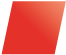 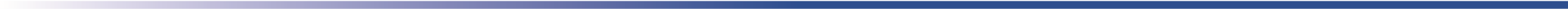 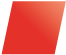 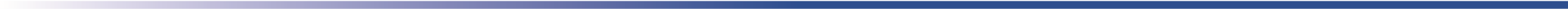        GRADSKO IZBORNO POVJERENSTVO GRADA KARLOVCANa temelju članka 75. stavak 2. Pravilnika o unutarstranačkim izborima u Hrvatskoj demokratskoj zajednici – integralna verzija, Ur.broj 05-20/768 od 19. listopada 2020. godine, Gradsko izborno povjerenstvo Grada Karlovca na sjednici održanoj 23. studenoga 2020. godine donijelo je O D L U K UO REZULTATIMA IZBORA ZAPREDSJEDNIKA I POTPREDSJEDNIKE GRADSKE ORGANIZACIJE HDZ-a GRADA KARLOVCAI.Gradsko izborno povjerenstvo HDZ-a Grada Karlovca utvrđuje i objavljuje rezultate izbora za predsjednika i potpredsjednike Gradske organizacije Hrvatske demokratske zajednice Grada Karlovca, održanih 22. studenog 2020. godine.II.Utvrđuje se da je nakon prikupljenih i obrađenih rezultata glasovanja na biračkom mjestu na kojim je prema biračkom popisu upisano 4061 članova HDZ-a s biračkim pravom (birača), glasovanju pristupilo 1548 članova HDZ-a odnosno 38,12%.III.Prema broju glasačkih listića, za izbor predsjednika GO HDZ-a glasovalo je 1584 članova HDZ-a.Važećih glasačkih listića utvrđeno je 1556 odnosno 98,23%.Nevažećim glasačkim listićima utvrđeno je 28 odnosno 1,77%.Kandidati za predsjednika GO HDZ-a dobili su sljedeći broj glasova:Damir Mandić 806 glasova, odnosno 51,80%Andreja Navijalić 750 glasova, odnosno 48,20%IV.Prema broju glasačkih listića za izbor potpredsjednika GO HDZ-a glasovalo je 1529 članova HDZ-a.Važećih glasačkih listića utvrđeno je 1448 odnosno 94,70%.Nevažećim glasačkim listićima utvrđeno je 81 odnosno 5,30%.Kandidati za potpredsjednike GO HDZ-a dobili su sljedeći broj glasova:Stipo Adžaga, 566 glasova Hrvojka Božić, 476 glasova Želimir Feitl, 433 glasova Matija Furač, 531 glasDarko Stanković, 586 glasovaMarin Svetić, 730 glasova.V.Utvrđuje se i objavljuje da je za predsjednika Gradske organizacije HDZ-a Grada Karlovca izabran Damir Mandić.Utvrđuje se i objavljuje da su za potpredsjednike Gradske organizacije HDZ-a Grada Karlovca izabrani: Marin SvetićDarko StankovićStipo Adžaga.VI.Ova Odluka će se objaviti na mrežnoj stranici ŽO HDZ-a www.hdz-kazup.com .U Karlovcu, 23. studenoga 2020. godinePredsjednikGradskog izbornog povjerenstva HDZ-aGrada KarlovcaKristijan Čujko, v.r.